самостійна робота  № Тема: Періодичність, парність, непарність функції.Мета: повторити, узагальнити та розширити знання учнів про властивості функцій, зокрема про парність та непарність функції; сформувати вміння визначати парність (непарність); розвивати вміння систематизувати, узагальнювати, робити висновкиТривалість:   2 годЛітература:Основна: пiдручник  для студентiв вищих навчальних закладiв I-II рiвнiв акредитацii   МАТЕМАТИКА О.М.Афанасьева, Я.С.Бродський, О.Л.Павлов, А.К.СлiпканьДопоміжна:МАТЕМАТИКА      В.Т.Лiсiчкiн,I.Л.Соловейчик  пiдручник  для  техникумiвПлан:1.Парна та непарна функція2. періодичність функції.Методичні рекомендації:повторити та поглибити знання про парність та непарність функцій. Це допоможе надалі досліджувати функції та будувати їх графіки.Конспективний виклад питань:алгоритм дослідження функції на парність (непарність).1. Знайти область визначення функції.2. Перевірити, чи симетрична область визначення функції відносно нуля.3. Якщо область визначення симетрична відносно нуля, то:а) коли f (-x) = f (x), то функція є парною;б) коли f (-x) = -f (x), то функція є непарною.Звертаю увагу учнів на те, що існують функції ні парні, ні непарні.Наприклад:у = х2, у = 2 – х2, у = ІхІ – 3 – парні;у = х3, у = х3 + х - непарніу = х3 + х2, у = 2х + 3 - ні парні, ні непарні. Точки A і C отримані поворотом точки (1;0) на кути α і −α відповідно.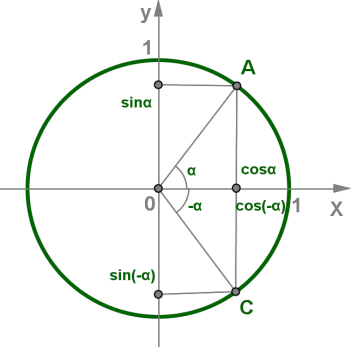 Одиничне коло.Абсциси цих точок співпадають, а ординати відрізняються тільки знаками, тобто sin(−α)=−sinαиcos(−α)=cosα. Отже, функція y=sinx є непарною функцією, а y=cosx - парною функцією. Так як функція y=tgx=sinxcosx, то буде вірна рівність tg(−x)=−tgx, тобто функція y=tgx - непарна функція. Функція y=f(x) називається періодичною, якщо існує таке число  T≠0, що для будь-якого x з області визначення цієї функції виконується рівність f(x−T)=f(x)=f(x+T)Число T називається періодом функції  f(x)З цього визначення випливає, що якщо x належить області визначення функції f(x), то числа x−T;x+T;x+Tn,n∈Z також належать області визначення цієї періодичної функції і f(x+Tn)=f(x),n∈Z.Обертаючи точку A навколо центру одиничного кола в додатному або від'ємному напрямі, помічаємо що вона повернеться до вихідного положення, тільки кут повороту буде на 2πбільше або менше, але координати точки A залишаться тими ж, тобтоsinα=sin(α+2π);cosα=cos(α+2π) Отже, число 2π є найменшим додатним періодом для функцій y=sinx і y=cosx.Число π є найменшим додатним періодом для функцій y=tgx, так як значення тангенса кута повороту буде повторюватися через π радіан.Питання для самоконтролю:Додаткові матеріали:  Знайдіть область визначення функції:

а) ; б) .
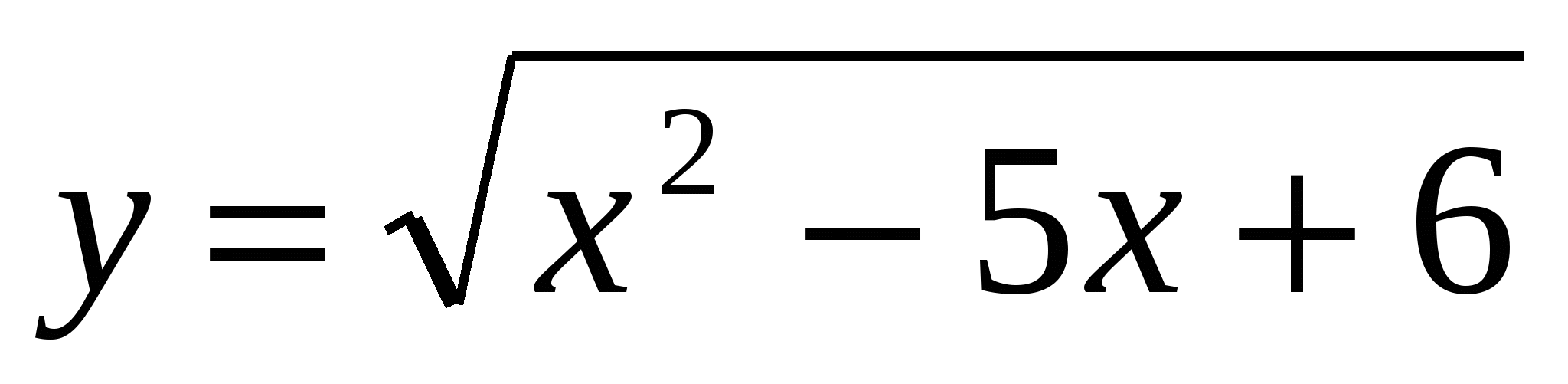 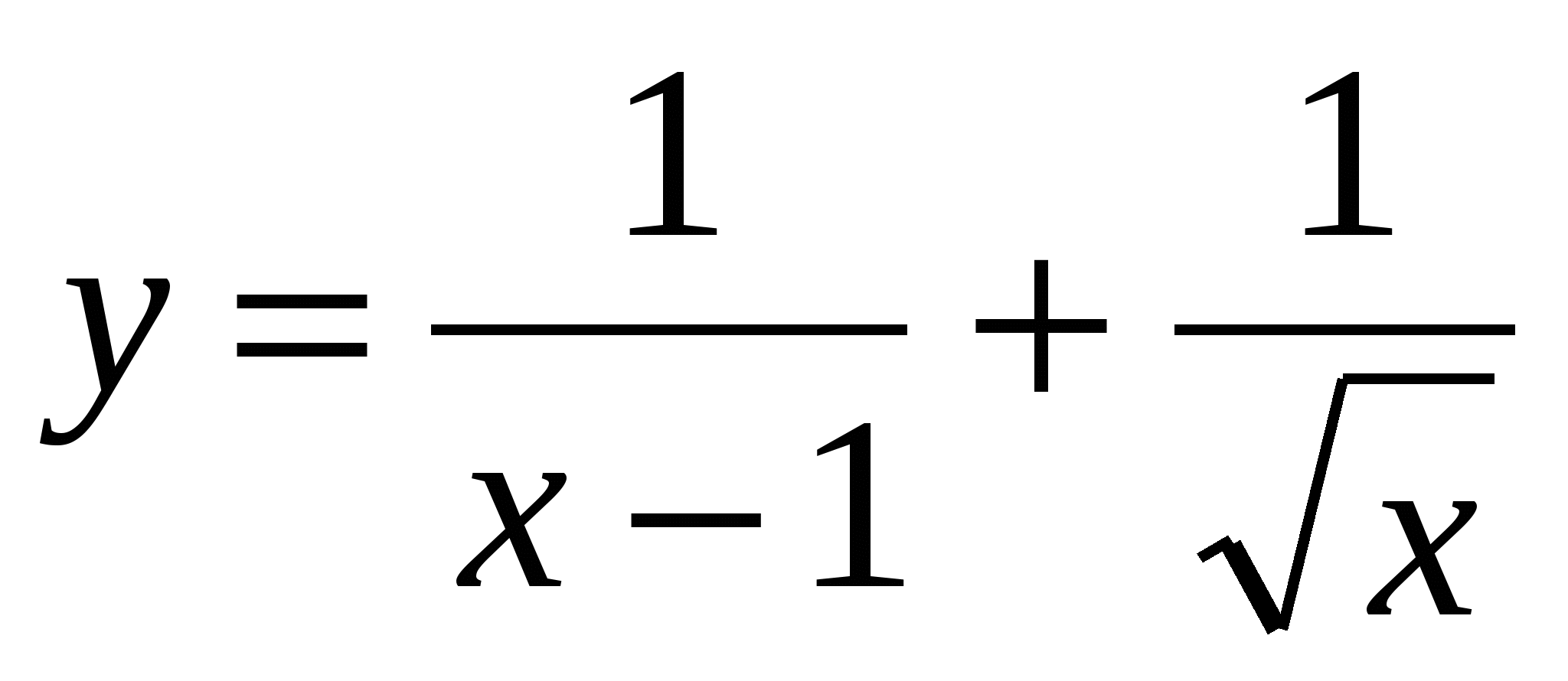 Розв'язання
а) Через те що арифметичний квадратний корінь існує лише з невід'ємних чисел, х2 - 5х + 6  0 . Розв'яжемо нерівність методом інтервалів (знайдемо нулі функції g = х2 - 5х + 6, нанесемо їх на координатну пряму і визначимо знак функції на кожному проміжку) (рис. 15). 

Отже, D(y) = (-; 2][3; +). 

б) D(y) знаходимо розв'язавши систему . Отже, D(y) = (0; 1)(1; +) (рис. 16). 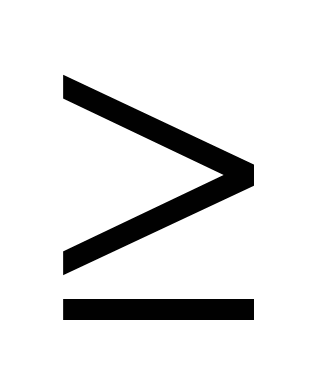 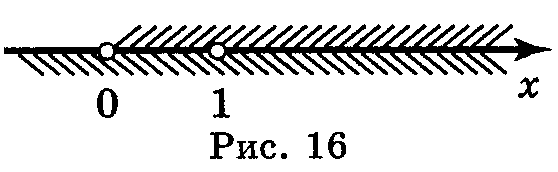 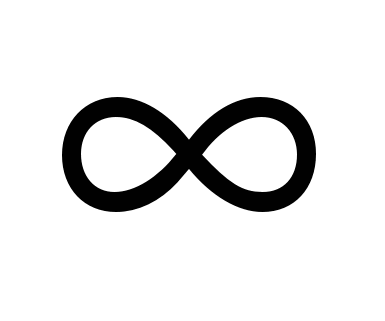 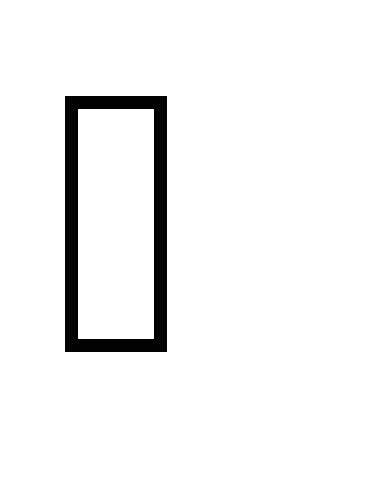 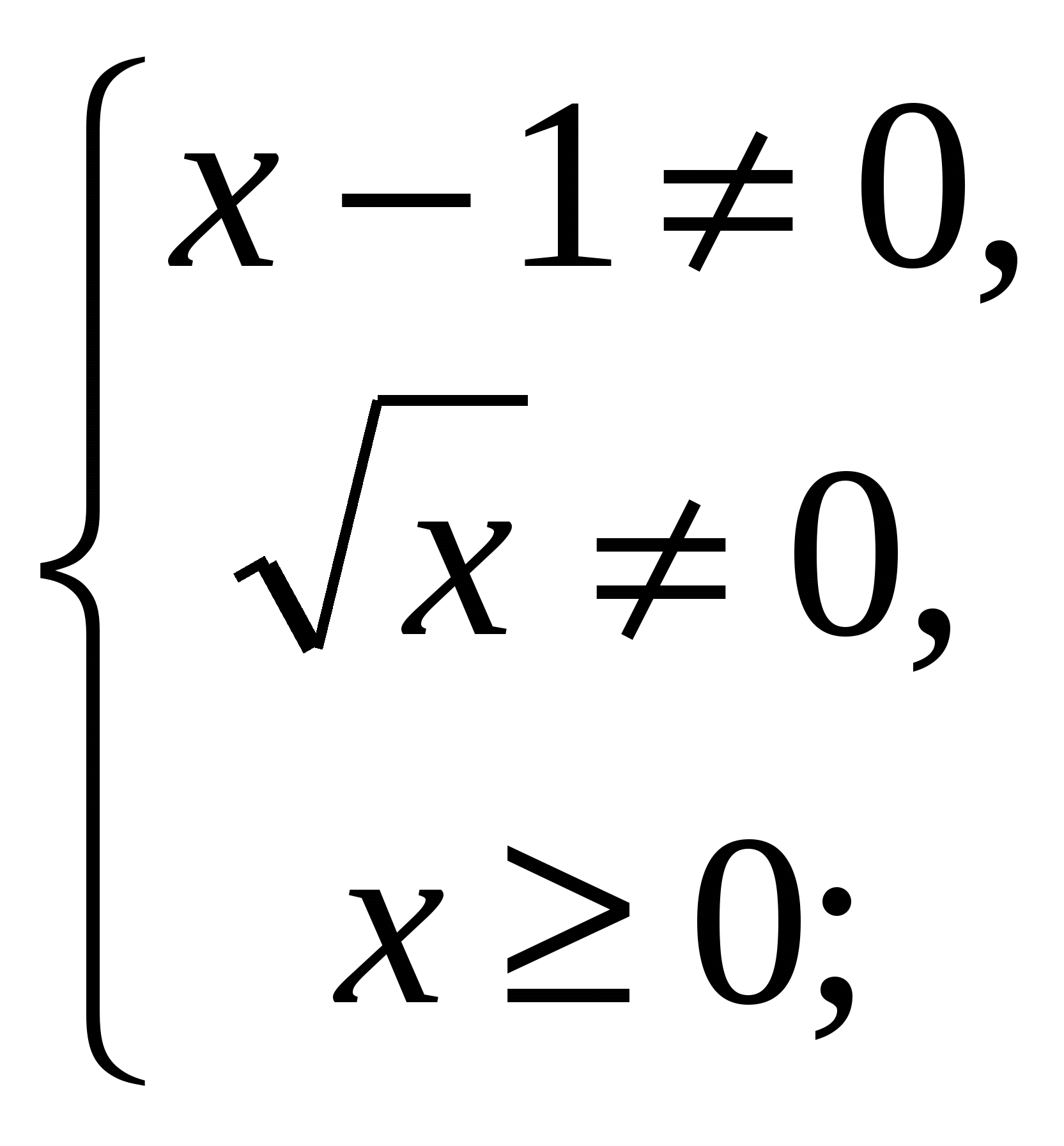 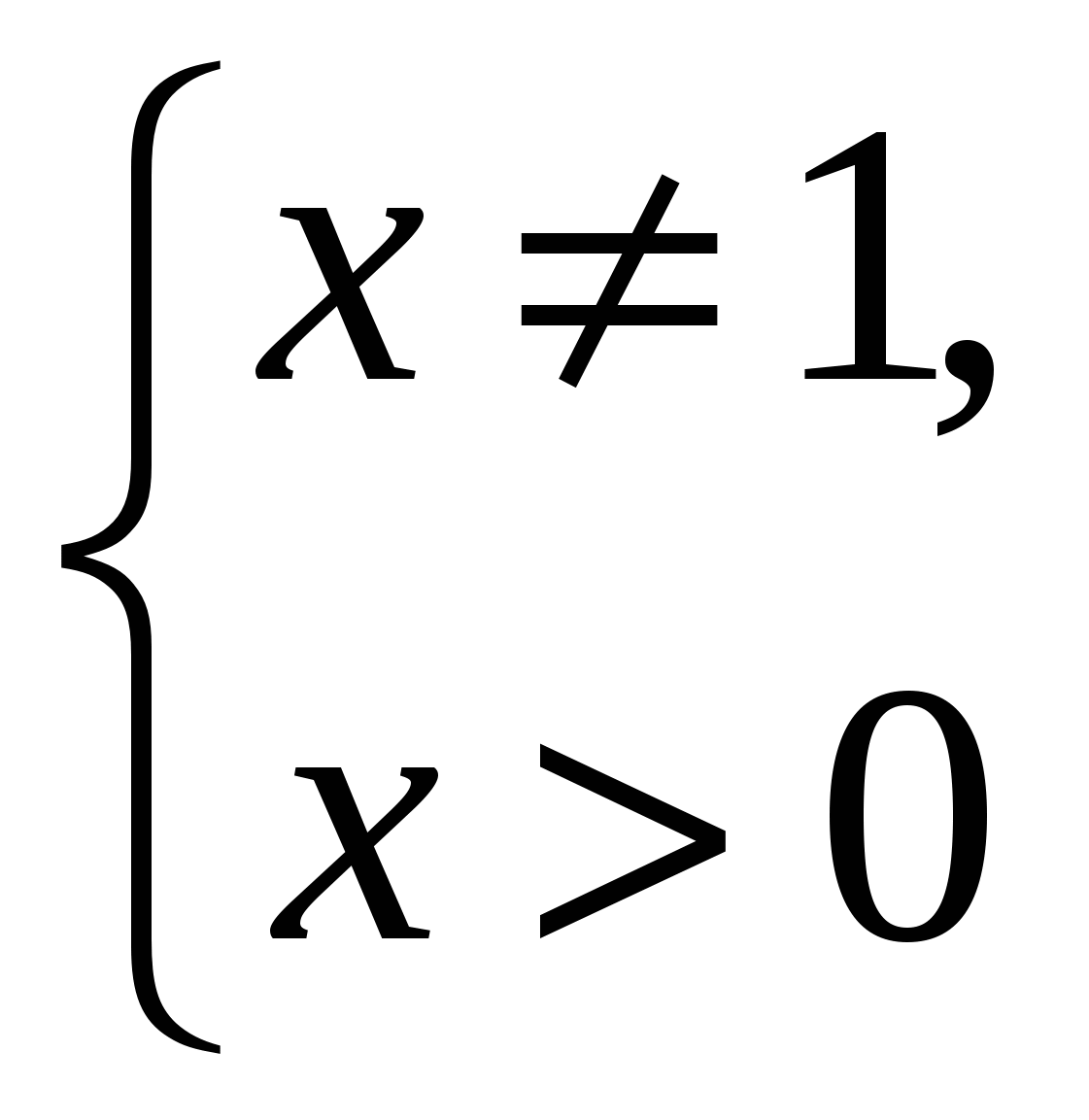 